Bursa Uludağ Üniversitesi………. FAKÜLTE/MYO/ENSTİTÜDAİRE BAŞKANLIĞI-BURSA MEVZUAT:İŞ SAĞLIĞI VE GÜVENLİĞİ KANUNUResmi Gazete Tarihi: 30 Haziran 2012					Resmi Gazete Sayısı: 28339KapsamMADDE 2 – (1) Bu Kanun; kamu ve özel sektöre ait bütün işlere ve işyerlerine, bu işyerlerinin işverenleri ile işveren vekillerine, çırak ve stajyerler de dâhil olmak üzere tüm çalışanlarına faaliyet konularına bakılmaksızın uygulanır.İşverenin genel yükümlülüğüMADDE 4 – (1) İşveren, çalışanların işle ilgili sağlık ve güvenliğini sağlamakla yükümlü olup bu çerçevede;c) Risk değerlendirmesi yapar veya yaptırır.Risk değerlendirmesi, kontrol, ölçüm ve araştırmaMADDE 10 – (1) İşveren, iş sağlığı ve güvenliği yönünden risk değerlendirmesi yapmak veya yaptırmakla yükümlüdür.İŞ SAĞLIĞI VE GÜVENLİĞİ RİSK DEĞERLENDİRMESİ YÖNETMELİĞİResmi Gazete Tarihi:29.12.2012 						Resmi Gazete Sayısı: 28512İşveren yükümlülüğüMADDE 5 – (1) İşveren; çalışma ortamının ve çalışanların sağlık ve güvenliğini sağlama, sürdürme ve geliştirme amacı ile iş sağlığı ve güvenliği yönünden risk değerlendirmesi yapar veya yaptırır.(2) Risk değerlendirmesinin gerçekleştirilmiş olması; işverenin, işyerinde iş sağlığı ve güvenliğinin sağlanması yükümlülüğünü ortadan kaldırmaz.(3) İşveren, risk değerlendirmesi çalışmalarında görevlendirilen kişi veya kişilere risk değerlendirmesi ile ilgili ihtiyaç duydukları her türlü bilgi ve belgeyi temin eder.Risk değerlendirmesinin yenilenmesiMADDE 12 – (1) Yapılmış olan risk değerlendirmesi; tehlike sınıfına göre çok tehlikeli, tehlikeli ve az tehlikeli işyerlerinde sırasıyla en geç iki, dört ve altı yılda bir yenilenir.(2) Aşağıda belirtilen durumlarda ortaya çıkabilecek yeni risklerin, işyerinin tamamını veya bir bölümünü etkiliyor olması göz önünde bulundurularak risk değerlendirmesi tamamen veya kısmen yenilenir.a) İşyerinin taşınması veya binalarda değişiklik yapılması.b) İşyerinde uygulanan teknoloji, kullanılan madde ve ekipmanlarda değişiklikler meydana gelmesi.c) Üretim yönteminde değişiklikler olması.ç) İş kazası, meslek hastalığı veya ramak kala olay meydana gelmesi.d) Çalışma ortamına ait sınır değerlere ilişkin bir mevzuat değişikliği olması.e) Çalışma ortamı ölçümü ve sağlık gözetim sonuçlarına göre gerekli görülmesi.f) İşyeri dışından kaynaklanan ve işyerini etkileyebilecek yeni bir tehlikenin ortaya çıkması.Risk değerlendirmesinin amaç ve gerekleri: 6331 sayılı Kanunun 4. Maddesinde işveren yükümlülükleri arasında Risk değerlendirmesinin yapılması gerektiği açıkça belirtilmiştir. Risk değerlendirmesinin nasıl yapılacağı da “Risk Değerlendirmesi Yönetmeliği” nde gösterilmiştir. Risk değerlendirmesi çalışma ortamında var olan tehlike ve riskleri tanımlamak ve gerekli olan önleyici ve koruyucu tedbirleri geliştirmek için yapılan bir dizi çalışmalardır. Risk değerlendirmesi, hem muhtemel risklerin tanımlanması hem de bu risklerin ortadan kaldırılması veya en aza indirgenmesi için tedbirlerin alınması, belgelenmesi ve seçilen tedbirlerin gözden geçirilmesini kapsar. Risk değerlendirmesi, uygun önleyici tedbirlerin seçilmesi ve uygulanmasında da faydalı olur. Risk değerlendirmesinde kullanılan en basit ve yaygın yöntem 5x5 Matris Yöntemi’ dir. Tanımlanan Risklerin Analizi ve Risk Düzeylerinin TespitiBursa Uludağ Üniversitesi birimlerinde gerçekleştirilecek risk değerlendirmesi çalışmalarında; Risk Değerlendirme yöntemi olarak L tipi matris (5x5) yöntemi kullanılacaktır. Risk değeri olasılık ve şiddet değerinin çarpımı sonucu bulunur. R= OLASILIK (O) x ŞİDDET (Ş)L Tipi Matris yöntemi kullanılırken aşağıda verilen puan cetveli doğrultusunda puanlama yapılır. OLASILIK: Tehlikeli duruma maruz kalma ihtimaliŞİDDET: Olası sonuçlar ve zararın şiddetiRİSK MATRİSİMATRİS METODU: 	Kullanımı kolay ve uygulaması en yayın metotlardan birisidir. Bu metot diğer birçok metodun temelini teşkil eder. Karma bir Risk Değerlendirme metodudur 	RİSK:  Tehlikeden kaynaklanacak kayıp, yaralanma ya da başka zararlı sonuç meydana gelme ihtimalini, başka bir deyişle işyerinde, meydana gelebilecek, maruz kimselere veya çalışma çevresine zarar ya da hasar verici nitelikteki bir olayın, meydana gelme ihtimali ile zarar verme derecesinin bir bileşkesini ifade eder.OLASILIK: Olasılık değerlendirilirken, faaliyet esnasındaki tehlikelerden kaynaklanan zararın gerçekleşme olasılığı sorgulanır ve puanlandırılır.ŞİDDET: Şiddet değerlendirilirken, faaliyet esnasındaki tehlikelerden kaynaklanan zararın çalışan ve veya ekipman üzerinde yaratacağı tahmini etki sorgulanır ve puanlandırılır.RİSK DEĞERLENDİRME AKSİYON KRİTERLERİRisk değerlendirmesi tüm kurumlarda yapılması gereken bir uygulamadır. Kanunen zorunlu olmasına rağmen asıl amaç öğrenci ve çalışanların sağlığı ve güvenliğini korumaktır. Üniversitemiz, çok sayıda öğrenci ve çalışanın bulunduğu kalabalık mekânlardır. Bu nedenle sürekli ve düzensiz kullanımdan dolayı kırılmalar, dökülmeler, sökülmeler ve düzensizlikler sıklıkla görülmektedir. Bu analiz belirtilen tarihte ve belirtilen kurumdaki mevcut şartlar değerlendirilerek yapılmıştır. Bu tarihten sonra yapılacak ve risk teşkil edecek her türlü değişikliklerde analizin tamamen veya kısmen yenilenmesi gerekmektedir. Bu konu ile ilgili açıklama Mevzuat kısmında ayrıntılı olarak yapılmıştır. Açıklamada belirtilen değişikliklerin meydana gelmesi durumunda işveren veya işveren vekili Risk Analizinin yenilenmesini sağlamakla yükümlüdür.  Yukarıda bilgileri ve adresi belirtilen enstitümüzde/fakültemizde/MYO muzda yapılan incelemede tarafımızdan tespit edilen tehlike kaynakları, muhtemel riskler ve alınması gereken önlemler analiz formunda belirtilmiştir. Belirtilen önlemlerin uygulanarak risk ağırlık skorunun Önemsiz Riskler veya Katlanılabilir Riskler düzeylerine çekilmesi, indirilmesi gerekir. Ayrıca, önlemlerin alınmaması halinde, yapılacak bir denetimde noksanlık tespit edildiğinde idari para cezaları ile karşı karşıya kalınabileceği göz önünde bulundurulmalıdır.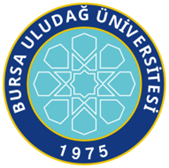 RİSK DEĞERLENDİRME RAPORUGerçekleştirilme Tarihi......./……./…….Geçerlilik Tarihi......./……./…….Risk Değerlendirme EkibiRisk Değerlendirme EkibiRisk Değerlendirme EkibiRisk Değerlendirme EkibiAdı SoyadıGörevi/BranşıİmzaDekan/MüdürİŞVEREN VekiliMüdür YardımcısıFakülte SekreteriÇalışan TemsilcisiDestek Elemanı¹Bilgi Sahibi Çalışan²Bilgi Sahibi Çalışan²Bilgi Sahibi Çalışan²Bilgi Sahibi Çalışan²Destek PersoneliUzmanİş Güvenliği UzmanıEnstitü/Fakülte/MYO BilgileriEnstitü/Fakülte/MYO BilgileriEnstitü/Fakülte/MYO BilgileriEnstitü/Fakülte/MYO BilgileriAdı:Adresi:Telefon:Faks:e-posta:Web adresi:Toplam yüzölçümüKapalı alan yüzölçümüÖğretim Elemanı SayısıMemur SayısıKayıtlı Öğrenci SayısıDevam Eden Öğrenci SayısıKurumda Risk Değerlendirmesi Yapılmasının Nedenleri Nelerdir?Kurumda Risk Değerlendirmesi Yapılmasının Nedenleri Nelerdir?Kurumda Risk Değerlendirmesi Yapılmasının Nedenleri Nelerdir?1Daha önce hiç risk değerlendirmesi yapılmamış olması2Yeni bir mevzuatın yürürlüğe girmesi veya mevcut mevzuatta değişiklik yapılması3İş kazasının meydana gelmesi4Yeni bir makine veya ekipman alınması, bina eklenmesi, vb.5Yapılan iş sağlığı ve güvenliği denetimi nedeniyle  İSG İle İlgili Alınan EğitimlerİSG İle İlgili Alınan EğitimlerİSG İle İlgili Alınan EğitimlerİSG İle İlgili Alınan EğitimlerİSG İle İlgili Alınan EğitimlerİSG İle İlgili Alınan EğitimlerSıra NoEğitime KatılanlarAlınan Eğitimin AdıTarihEğitim Alınan YerEğitimi Veren1Tüm öğretim elemanlarıTemel İş Sağlığı ve Güvenliği Eğitimi2Risklerin indirgenmesi için alınması gerekli ilave önlemler nelerdir?Risklerin indirgenmesi için alınması gerekli ilave önlemler nelerdir?1.   Riskleri kaynağında yok etmeye çalışmakX2.   Tehlikeli olanı, daha az tehlikeli olanla değiştirmekX3.   Toplu koruma önlemlerini, kişisel koruma önlemlerine tercih etmekX4.   Mühendislik önlemlerini uygulamakX5.   Ergonomik yaklaşımlardan yararlanmakX6.   Diğerleri (Tanımlayınız) Eğitim, test ve ölçümler vb.X5Çok yüksek(Çalışma süresince oluşması bekleniyor. Kontrol sistemi yok), Haftada bir / Her gün4Yüksek(Çalışma süresince oluşması mümkün. Kontrol edilebileceği kesin değil veya kontroller sınırlı ve yetersiz olabilir), Ayda bir3Orta(Çalışma süresince oluşması mümkün ama beklenmiyor. Kontrol edilmemesi çok küçük olasılık), Yılda bir veya iki kez2Düşük(Çalışma süresince olasılığın ortadan kaldırıldığı düşünülüyor. Kontrol sistemi mevcut), Birkaç yılda bir 1Çok düşük(Çalışma süresince oluşması beklenmiyor. Yeterli kontrol sağlandı), Hemen hemen hiç5Çok ciddiÖlüm, Sürekli İş Göremezlik4CiddiCiddi Yaralanma, Uzuv Kaybı, Meslek Hastalığı,  iş günü kaybı ≥603OrtaTedavi Gerektiren Yaralanmalar, Yatarak Tedavi, Kısa Süreli İş Göremezlik, 3≤ iş günü kaybı ≥30 2Hafifİlk Yardım Gerektirebilecek Durumlar, Ayakta Tedavi, İş günü kaybı ≤21Çok hafifİş Kaybı Olmayan, İlk Yardım Gerektirmeyen	RİSK ANALİZİ MATRİKSİ (R)	RİSK ANALİZİ MATRİKSİ (R)	RİSK ANALİZİ MATRİKSİ (R)	RİSK ANALİZİ MATRİKSİ (R)	RİSK ANALİZİ MATRİKSİ (R)	RİSK ANALİZİ MATRİKSİ (R)	RİSK ANALİZİ MATRİKSİ (R)R= OLASILIK × ŞİDDETR= OLASILIK × ŞİDDETŞİDDETŞİDDETŞİDDETŞİDDETŞİDDETR= OLASILIK × ŞİDDETR= OLASILIK × ŞİDDET54321OLASILIK5252015105OLASILIK420161284OLASILIK31512963OLASILIK2108642OLASILIK154321RİSK DEĞERİ AKSİYON VE ZAMANLAMA TABLOSURİSK DEĞERİ AKSİYON VE ZAMANLAMA TABLOSURİSK DEĞERİAKSİYON VE ZAMAN PLANLAMASI25Tolere edilemez. İş geçici olarak durdurulmalı, en kısa sürede düzeltici faaliyetler planlanmalıdır.15-20Belirgin risk. Riski azaltacak faaliyetler kısa sürede planlanmalıdır. İş risk azaltılmadan başlatılmamalı veya kontrollü olarak devam etmelidir.8-12Dikkate değer (orta seviye) risk. Risk azaltma önlemleri zamanla alınmalıdır. 4-6Tolere edilebilir risk. Ek kontroller gerekmiyor. Mevcut kontroller sürdürülmelidir.1-3Çok hafif risk. Faaliyet gerektirmiyor.